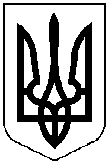 МІСЦЕВЕ   САМОВРЯДУВАННЯ ПОКРОВСЬКА    МІСЬКА   РАДАДНІПРОПЕТРОВСЬКОЇ  ОБЛАСТІ_____________________________________________________________________________ПРОЕКТ    Р І Ш Е Н Н ЯКеруючись Законами України "Про інформацію",  «Про захист інформації в автоматизованих системах», «Про авторське право й суміжні права», постанов Кабінету Міністрів України «Про порядок оприлюднення в мережі Інтернет інформації про діяльність органів виконавчої влади», «Про заходи щодо подальшого забезпечення відкритості в діяльності органів виконавчої влади»,  «Про затвердження Положення про набори даних, які підлягають оприлюдненню у формі відкритих даних», статтею 26 Закону України «Про місцеве самоврядування в Україні», міська радаВ И Р І Ш И Л А  : 1. Затвердити Положення про функціонування офіційного веб-сайту Покровської  міської ради та її виконавчого комітету у новій редакції згідно додатку. 2. Визнати таким, що втратило чинність рішення Орджонікідзевської міської ради №44 від 24.12.2015 «Про затвердження положення про функціонування офіційного веб-сайту Орджонікідзевської міської ради та її виконавчого комітету».3. Контроль за виконанням цього рішення покласти  на керуючого справами виконкому Відяєву Г.М.Відяєва Г.М. 43882                                                                                                    Про затвердження Положення  про функціонування офіційного веб-сайту Покровської  міської ради та її виконавчого комітету__________________________________